Менеджер по работе с ключевыми клиентамиКонгломерат Улица Дыбенко, деревня Новосергиевка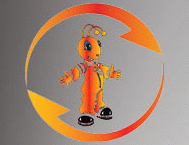 Требуемый опыт работы: 3–6 летПолная занятость, полный деньООО «Конгломерат» — динамично развивающаяся компания, осуществляет производство и продажу товарного бетона на строительном рынке Санкт-Петербурга и Ленинградской области.Организация основана в 2004 году, специалистами, имеющими многолетний опыт в производстве и продаже бетона. Глубокие знания специфики продукта и структуры строительного рынка Санкт-Петербурга помогли компании в краткие сроки наладить собственное производство товарного бетона и растворных смесей. В настоящий момент три производственные площадки обеспечивают отгрузку продукции клиентам собственным автотранспортом.Приглашаем Сотрудника отдела продаж для работы с ключевыми клиентами.Требования к успешному кандидату:активная жизненная позициязнание рынка строительных материаловспособность быстро принимать правильные решенияграмотная русская речь и навыки ведения деловых переговоровпозитивный настройОсновные обязанности:поддержка существующих связей с клиентами, поиск новых лояльных партнёроввыполнение плана продажконтроль прохождения заказов через внутренние службы компанииведение отчетности и статистики продажконтроль задолженности клиентованализ рынкаУсловия трудоустройства:оформление по трудовому договоруиспытательный срок два месяцарабочее место в комфортабельном офисебонусная система оплаты по истечении испытательного срока.